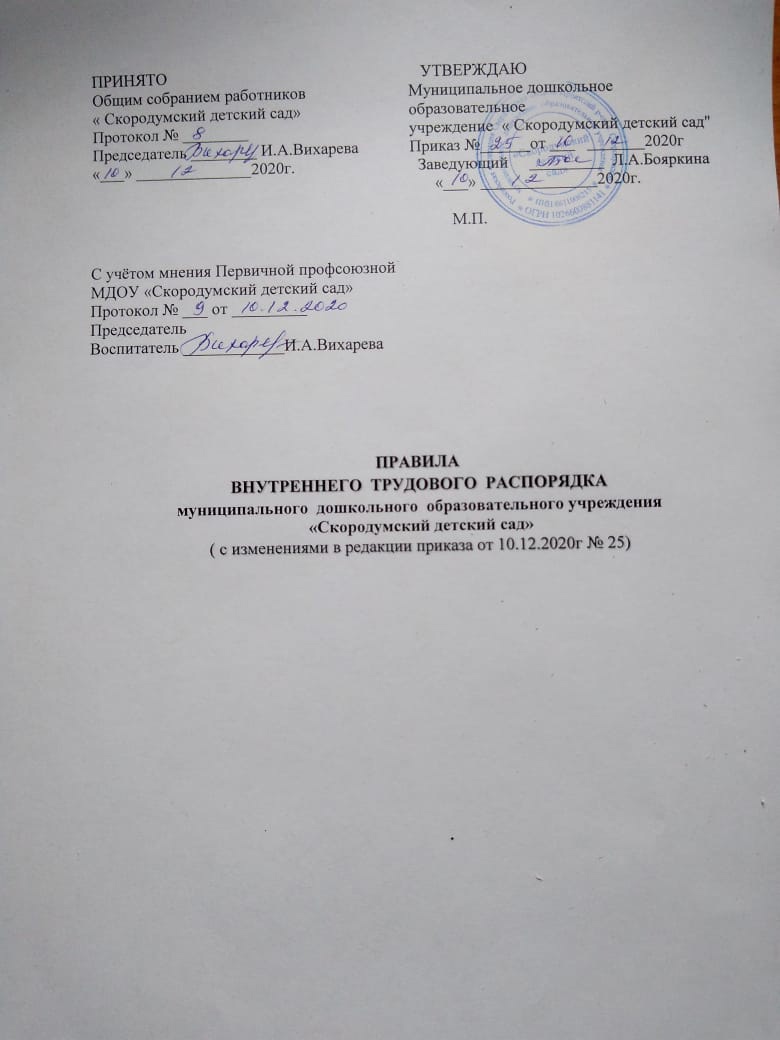 1.Общие положения1.1. Настоящие Правила внутреннего трудового распорядка (далее Правила) разработаны  в соответствии с Трудовым кодексом Российской Федерации, с учетом положений  Федерального закона РФ от 29.12.2012  № 273-ФЗ «Об образовании в Российской Федерации» и устава муниципального  дошкольного образовательного учреждения «Скородумский детский сад» учреждения  (далее  по тексту – учреждение). 1.2. Настоящие Правила приняты Общим собранием работников учреждения, утверждены заведующим учреждением с учетом мнения первичной профсоюзной организации, путем согласования с профсоюзным комитетом.1.3. Настоящие Правила регламентируют порядок приема и увольнения работников, основные права, обязанности и ответственность сторон трудового договора, режим работы, время отдыха, применяемые к работникам меры поощрения и взыскания, а также иные вопросы регулирования трудовых отношений.1.4. Настоящие Правила утверждаются с целью способствования дальнейшему укреплению трудовой дисциплины, рациональному использованию рабочего времени и создания условий для эффективной работы.    1.5.  Настоящие Правила являются приложением к Коллективному договору.1.6. При приеме на работу (до подписания трудового договора) работодатель обязан ознакомить с  Правилами работника под роспись.Порядок приема, перевода и увольнения работников.2.1. Трудовые отношения возникают между работником и работодателем на основании трудового договора, заключаемого ими в соответствии с Трудовым кодексом РФ (далее – ТК РФ). 2.2. Трудовой договор заключается в письменной форме в двух экземплярах, каждый из которых подписывается сторонами, один экземпляр передается работнику, другой хранится у работодателя в личном деле работника. Получение работником экземпляра трудового договора должно подтверждаться подписью работника на экземпляре трудового договора, хранящемся у работодателя.2.3. Трудовой договор между работником и работодателем заключается по общему правилу на неопределенный срок,  либо на определенный срок (срочный трудовой договор) согласно ст. 58, 59 ТК РФ. Срочный трудовой договор на срок до 5 лет действия определяется соглашением сторон. При этом работодатель не вправе требовать заключения срочного трудового договора на определенный срок, если работа носит постоянный характер.2.4. При заключении трудового договора лицо, поступающее на работу, предъявляет работодателю:- паспорт или иной документ, удостоверяющий личность;- трудовую книжку и (или) сведения о трудовой деятельности (статья 66.1 ТК РФ), за исключением случаев, когда трудовой договор заключается впервые - документ, подтверждающий регистрацию в системе индивидуального (персонифицированного) учета, в том числе в форме электронного документа;           - документы воинского учёта - для военнообязанных и лиц, подлежащих призыву на военную службу;- документ об образовании, о квалификации или наличии специальных знаний — при поступлении на работу, требующую специальных знаний или специальной подготовки;- справку о наличии (отсутствии) судимости и (или) факта уголовного преследования либо о прекращении уголовного преследования по реабилитирующим основаниям, выданную в порядке и по форме, которые устанавливаются федеральным органом исполнительной власти, осуществляющим функции по выработке и реализации государственной политики и нормативно-правовому регулированию в сфере внутренних дел;  - в целях охраны здоровья населения, предупреждения возникновения и распространения заболеваний лица, поступающие на работу в учреждение подлежат предварительному медицинскому осмотру в соответствии с действующим законодательством, результатом которого является медицинское заключение об отсутствии противопоказаний по состоянию здоровья для работы в образовательном учреждении.При заключении трудового договора впервые работодателем оформляется трудовая книжка (за исключением случаев, если в соответствии с ТК РФ, иным федеральным законом трудовая книжка на работника не оформляется). В случае, если на лицо, поступающее на работу впервые, не был открыт индивидуальный лицевой счет, работодателем представляются в соответствующий территориальный орган Пенсионного фонда Российской Федерации сведения, необходимые для регистрации указанного лица в системе индивидуального (персонифицированного) учета.2.5. При приёме на работу по совместительству работник не предъявляет трудовую книжку в случае, если по основному месту работы работодатель ведет трудовую книжку на данного работника или если в соответствии с ТК РФ, иным федеральным законом трудовая книжка на работника не оформлялась. При приеме на работу по совместительству, требующую специальных знаний, работодатель имеет право потребовать от работника предъявления документа об образовании и (или) о квалификации либо его надлежаще заверенной копии, а при приеме на работу с вредными и (или) опасными условиями труда - справку о характере и условиях труда по основному месту работы2.6. До подписания трудового договора при приеме на работу (а также при переводе работающего работника на другую работу в учреждении) работодатель обязан ознакомить работника под роспись:- с Уставом учреждения и коллективным договором;- с должностной инструкцией работника;- с  настоящими Правилами внутреннего трудового распорядка;- локальными нормативными актами, непосредственно связанными с трудовой деятельностью работника;- провести первичный инструктаж по охране труда, инструктаж на рабочем месте;  противопожарной безопасности с записью в журнале «Первичный инструктаж по охране труда» и «Первичный противопожарный инструктаж», а также — проинформировать об условиях труда и его оплате.2.7. По соглашению сторон при заключении трудового договора в нем может быть предусмотрено условие (ст. 70 ТК РФ) об испытании работника в целях проверки его соответствия поручаемой работе. Срок испытания не может превышать трех месяцев, а для заместителей директора, главного бухгалтера - шести месяцев. При заключении трудового договора на срок от двух до шести месяцев испытание не может превышать двух недель.  Испытание не устанавливается:- для беременных женщин и женщин, имеющих детей в возрасте до полутора лет;-  несовершеннолетних лиц;- лиц, окончивших образовательное учреждение профессионального образования и поступающих на работу по полученной специальности впервые в течение года со дня окончания образовательного учреждения;- лиц, приглашенных на работу в порядке перевода;- лиц, заключающих трудовой договор на срок до двух месяцев и иных случаях, предусмотренных ст. 70 ТК РФ.2.8. Приём на работу оформляется приказом заведующего учреждением, изданным  на основании трудового договора. Содержание приказа   должно соответствовать условиям заключённого трудового договора. Приказ  о приёме на работу объявляется работнику под роспись в трёхдневный срок со дня фактического начала работы. По требованию работника работодатель обязан выдать ему надлежаще заверенную копию указанного приказа. 2.9. Перевод на другую постоянную работу допускается только с письменного согласия работника. 2.10. Работодатель не вправе переводить или перемещать работника на работу, противопоказанную ему по состоянию здоровья.2.11. На каждого работника ведётся личное дело, которое состоит из личного листка по учёту кадров, копии паспорта гражданина РФ или иного документа, удостоверяющего личность, копии документа подтверждающий регистрацию в системе индивидуального (персонифицированного) учета, копий документов об образовании, квалификации, профессиональной подготовке, копии аттестационного листа, выписок из приказов о назначении, поощрениях, увольнении. Кроме того, на каждого работника ведётся учётная карточка. Личное дело и учетная карточка  хранятся в учреждении в течение 75 лет.2.12. Объем нагрузки, установленный педагогическому работнику, оговаривается в трудовом договоре, заключаемом педагогическим работником с учреждением. Объем учебной нагрузки педагогических работников, выполняющих учебную работу, определяется ежегодно на начало учебного года.Объем учебной нагрузки педагогических работников, установленный на начало учебного года, не может быть изменен в текущем учебном году по инициативе работодателя в сторону ее снижения, связанного с уменьшением количества часов по учебным планам, учебным графикам, сокращением количества обучающихся, групп.Временное или постоянное изменение (увеличение или снижение) объема учебной нагрузки педагогических работников по сравнению с учебной нагрузкой, оговоренной в трудовом договоре, допускается только по соглашению сторон трудового договора, заключаемого в письменной форме, за исключением изменения объема учебной нагрузки педагогических работников в сторону его снижения, предусмотренного абзацем 3  настоящего пункта 2.12.Об изменениях объема учебной нагрузки (увеличение или снижение), а также о причинах, вызвавших необходимость таких изменений, работодатель обязан уведомить педагогических работников в письменной форме не позднее, чем за два месяца до осуществления предполагаемых изменений, за исключением случаев, когда изменение объема учебной нагрузки осуществляется по соглашению сторон трудового договора.2.13. В связи с изменениями в организации работы учреждения и организации труда (изменения количества групп, учебного плана, режима работы учреждения, введения новых форм обучения и т. п.) допускается при продолжении работы в той же должности, специальности, квалификации изменение существующих условий труда работника: системы и размера оплаты труда, льгот, режима работы, изменения объёма учебной нагрузки, в том числе установления или отмены неполного рабочего времени, установление или отмена дополнительных видов работы, совмещение профессий, а также изменение других существующих условий труда.О предстоящих изменениях определённых сторонами условий трудового договора, а также о причинах, вызвавших необходимость таких изменений, работодатель обязан уведомить работника в письменной форме не позднее, чем за два месяца. Если работник не согласен  на продолжение работы в новых условиях, то трудовой договор прекращается в соответствии с пунктом 7 части первой ст. 77 ТК РФ.Без согласия работника допускается временный перевод при исключительных обстоятельствах. Указанные обстоятельства, порядок и сроки такого перевода предусмотрены статьей 72.2 ТК РФ. 2.14. Увольнение по результатам аттестации педагогических работников, а также в случаях ликвидации учреждения, сокращения численности или штата работников допускается, если невозможно перевести работника, с его согласия, на другую имеющуюся у работодателя работу (как вакантную должность или работу, соответствующую квалификации работника, так и вакантную нижестоящую должность или нижеоплачиваемую работу), которую работник может выполнять с учетом его состояния здоровья. При этом работодатель обязан предлагать работнику все отвечающие указанным требованиям вакансии, имеющиеся у него в данной местности. Предлагать вакансии в других местностях работодатель обязан, если это предусмотрено коллективным договором, соглашениями, трудовым договором.2.15. Основаниями прекращения трудового договора с работником являются:- соглашение сторон (ст. 78 ТК РФ);- истечение срока трудового договора (ст. 79 ТК РФ), за исключением случаев, когда трудовые отношения фактически продолжаются, и ни одна из сторон не потребовала их прекращения; - расторжение трудового договора по инициативе работника (ст. 80 ТК РФ);- расторжение трудового договора по инициативе работодателя (ст. 71 и 81 ТК РФ); - перевод работника по его просьбе или с его согласия на работу к другому работодателю  или переход на выборную работу (должность);- отказ работника от продолжения работы в связи со сменой собственника имущества учреждения, с изменением подведомственности (подчиненности) учреждения либо ее реорганизацией, с изменением типа образовательной организации (ст.  75 ТК РФ); - отказ работника от продолжения работы в связи с изменением определенных сторонами условий трудового договора (ч. 4, ст. 74 ТК РФ);- в соответствии с медицинским заключением работник нуждается во временном переводе на другую работу на срок более четырех месяцев или в постоянном переводе, то при его отказе от перевода либо отсутствии у работодателя соответствующей работы трудовой договор прекращается в соответствии с пунктом 8 части первой статьи 77 настоящего Кодекса.            - отказ работника от перевода на работу в другую местность вместе с работодателем (ч.1 ст. 72.1 ТК РФ);- обстоятельства, не зависящие от воли сторон (ст. 83 ТК РФ);- нарушение установленных ТК РФ или иным федеральным законом правил заключения трудового договора, если это нарушение исключает возможность продолжения работы (ст. 84 ТК РФ).2.16. Дополнительными основаниями прекращения трудового договора с педагогическими работниками являются:-  повторное в течение одного года грубое нарушение устава учреждения;- применение, в том числе однократное, методов воспитания, связанных с физическим и (или) психическим насилием над личностью обучающегося.2.17. Работник имеет право расторгнуть трудовой договор в одностороннем порядке, предупредив об этом работодателя письменно за две недели. По истечении срока предупреждения, работник вправе прекратить работу. 2.18. По договоренности между работником и работодателем трудовой договор может быть расторгнут и до истечения срока предупреждения об увольнении. 2.19. Прекращение (расторжение) трудового договора по другим причинам может иметь место только по основаниям и с соблюдением порядка и процедур, предусмотренных ТК РФ. 2.20. Прекращение трудового договора оформляется приказом заведующего учреждением, с которым работник должен ознакомиться под роспись. Если приказ невозможно довести до сведения работника или он отказывается ознакомиться с ним под роспись, в приказе производиться соответствующая запись. 2.21. Днём прекращения трудового договора во всех случаях является последний день работы работника, за исключением случаев, когда работник фактически не работал, но за ним, в соответствии с ТК РФ или иным федеральным законом, сохранялось место работы (должность). 2.22.. В день прекращения трудового договора работодатель обязан выдать работнику трудовую книжку или предоставить сведения о трудовой деятельности (статья 66.1 ТК РФ) у данного работодателя и произвести с ним расчет в соответствии со статьей 140 ТК РФ. По письменному заявлению работника работодатель также обязан выдать ему заверенные надлежащим образом копии документов, связанных с работой.Запись в трудовую книжку и внесение информации в сведения о трудовой деятельности (статья 66.1 ТК РФ) об основании и о причине прекращения трудового договора должны производиться в точном соответствии с формулировками ТК РФ или иного федерального закона и со ссылкой на соответствующие статью, часть статьи, пункт статьи ТК РФ или иного федерального закона. В случае, когда в день прекращения трудового договора выдать работнику трудовую книжку невозможно работодатель должен руководствоваться пунктом 6 статьи 84.1. ТК РФ.По письменному заявлению работника работодатель обязан не позднее трех рабочих дней со дня подачи этого заявления выдать работнику трудовую книжку (за исключением случаев, если в соответствии с настоящим Кодексом, иным федеральным законом трудовая книжка на работника не ведется) в целях его обязательного социального страхования (обеспечения), копии документов, связанных с работой (копии приказа о приеме на работу, приказов о переводах на другую работу, приказа об увольнении с работы; выписки из трудовой книжки (за исключением случаев, если в соответствии с настоящим Кодексом, иным федеральным законом трудовая книжка на работника не ведется); справки о заработной плате, о начисленных и фактически уплаченных страховых взносах на обязательное пенсионное страхование, о периоде работы у данного работодателя и другое). Копии документов, связанных с работой, должны быть заверены надлежащим образом и предоставляться работнику безвозмездно.Работник, которому работодатель выдал трудовую книжку в соответствии с частью первой настоящей статьи, обязан не позднее трех рабочих дней со дня получения трудовой книжки в органе, осуществляющем обязательное социальное страхование (обеспечение), вернуть ее работодателю.3. Основные права, обязанности и ответственность сторон трудового договора. 3.1. Работник учреждения имеет права и обязанности, предусмотренные Законодательством РФ, коллективным договором и иными локальными актами учреждения, трудовым договором.3.2. Работник учреждения имеет право на:1) заключение, изменение и расторжение трудового договора в порядке и на условиях, которые установлены ТК РФ, иными федеральными законами;2) предоставление ему работы, обусловленной трудовым договором;3)  рабочее место, соответствующее государственным нормативным требованиям охраны труда и условиям, предусмотренным коллективным договором;4) своевременную и в полном объеме выплату заработной платы в соответствии со своей квалификацией, сложностью труда, количеством и качеством выполненной работы; заработная плата выплачивается 2 раза в месяц в виде аванса в размере до 50% от оклада и заработной платы в размере окончательного расчета за истекший месяц (с учетом фактически отработанного времени). Выплата заработной платы за истекший месяц (окончательный расчет) производится не позднее 6-го числа следующего месяца; выплата аванса за текущей месяц производится не позднее 21-го числа текущего месяца5) отдых, обеспечиваемый установлением нормальной продолжительности рабочего времени, сокращенного рабочего времени для отдельных профессий и категорий работников, предоставлением еженедельных выходных дней, нерабочих праздничных дней, оплачиваемых ежегодных отпусков;6) полную достоверную информацию об условиях труда и требованиях охраны труда на рабочем месте, включая реализацию прав, предоставленных законодательством о специальной оценке условий труда; 7) подготовку и дополнительное профессиональное образование в порядке, установленном ТК РФ, иными федеральными законами; 8) объединение, включая право на создание профессиональных союзов и вступление в них для защиты своих трудовых прав, свобод и законных интересов;9) участие в управлении организацией в предусмотренных ТК РФ, иными федеральными законами и коллективным договором формах;10) ведение коллективных переговоров и заключение коллективных договоров и соглашений через своих представителей, а также на информацию о выполнении коллективного договора, соглашений;11) защиту своих трудовых прав, свобод и законных интересов всеми не запрещенными законом способами;12) разрешение индивидуальных и коллективных трудовых споров, включая право на забастовку, в порядке, установленном настоящим Кодексом, иными федеральными законами;13) возмещение вреда, причиненного ему в связи с исполнением трудовых обязанностей, и компенсацию морального вреда в порядке, установленном ТК РФ, иными федеральными законами;14) обязательное социальное страхование в случаях, предусмотренных федеральными законами;15) занятие должностей имеют лица, отвечающие квалификационным требованиям, указанным в квалификационных справочниках, и (или) профессиональным стандартам;16) иные  права,  предусмотренные действующим законодательством Российской Федерации, трудовым договором.Помимо вышеуказанных прав, педагогические работники наделяются следующими академическими правами и свободами:1) свобода преподавания, свободное выражение своего мнения, свобода от вмешательства в профессиональную деятельность;2) свобода выбора и использования педагогически обоснованных форм, средств, методов обучения и воспитания;3) право на творческую инициативу, разработку и применение авторских программ и методов обучения, и воспитания в пределах реализуемой образовательной программы, отдельного учебного предмета, курса, дисциплины (модуля);4) право на выбор учебников, учебных пособий, материалов и иных средств обучения и воспитания в соответствии с образовательной программой и в порядке, установленном законодательством об образовании;5) право на участие в разработке образовательных программ, в том числе учебных планов, календарных учебных графиков, рабочих учебных предметов, курсов, дисциплин (модулей), методических материалов и иных компонентов образовательных программ;6) право на осуществление научной, научно-технической, творческой, исследовательской деятельности, участие в экспериментальной и международной деятельности, разработках и во внедрении инноваций;7) право на бесплатное пользование библиотеками и информационными ресурсами, а также доступ в порядке, установленном локальными нормативными актами учреждения к информационно-телекоммуникационным сетям и базам данных, учебным и методическим материалам, музейным фондам, материально-техническим средствам обеспечения образовательной деятельности, необходимым для качественного осуществления педагогической, научной или исследовательской деятельности;8) право на бесплатное пользование образовательными, методическими и научными услугами учреждения, в порядке, установленном законодательством Российской Федерации или локальными нормативными актами;9) право на участие в управлении учреждением, в том числе в коллегиальных органах управления, в порядке, установленном уставом учреждения;10) право на участие в обсуждении вопросов, относящихся к деятельности учреждения, в том числе через органы управления и общественные организации;11) право на объединение в общественные профессиональные организации в формах и в порядке, которые установлены законодательством Российской Федерации;12) право на обращение в комиссию по урегулированию споров между участниками образовательных отношений;13) право на защиту профессиональной чести и достоинства, на справедливое и объективное расследование нарушения норм профессиональной этики педагогических работников;3.4.  Академические права и свободы, указанные в п. 3.3, должны осуществляться с соблюдением прав и свобод других участников образовательных отношений, требований законодательства Российской Федерации, норм профессиональной этики педагогических работников, закрепленных в локальных нормативных актах организации, осуществляющей образовательную деятельность.3.5.  Педагогические работники в соответствии с законодательством об образовании с учетом особенностей определенных трудовым законодательством имеют следующие трудовые права и социальные гарантии:1) право на сокращенную продолжительность рабочего времени; 2) право на дополнительное профессиональное образование по профилю педагогической деятельности не реже чем один раз в три года;3) право на ежегодный основной удлиненный оплачиваемый отпуск, продолжительность которого определяется Правительством Российской Федерации;4) право на длительный отпуск сроком до одного года не реже чем через каждые десять лет непрерывной педагогической работы в порядке, установленном федеральным органом исполнительной власти, осуществляющим функции по выработке и реализации государственной политики и нормативно-правовому регулированию в сфере образования по согласованию с федеральным органом исполнительной власти, осуществляющим функции по выработке и реализации государственной политики и нормативно-правовому регулированию в сфере общего образования;5) право на досрочное назначение страховой пенсии по старости в порядке, установленном законодательством Российской Федерации;            6) право на предоставление педагогическим работникам, состоящим на учете в качестве нуждающихся в жилых помещениях, вне очереди жилых помещений по договорам социального найма, право на предоставление жилых помещений специализированного жилищного фонда;          7) педагогические работники, проживающие и работающие в сельских населенных пунктах, рабочих поселках (поселках городского типа), имеют право на предоставление компенсации расходов на оплату жилых помещений, отопления и освещения. Размер, условия и порядок возмещения расходов, связанных с предоставлением указанных мер социальной поддержки педагогическим работникам учреждения, устанавливаются законодательством Свердловской области и обеспечиваются за счет бюджетных ассигнований бюджета Свердловской области;            8) иные трудовые права, меры социальной поддержки, установленные федеральными законами и законодательными актами Свердловской области.           3.6.  Работник обязан:1) добросовестно исполнять свои трудовые обязанности, возложенные на него трудовым договором;2) соблюдать настоящие правила внутреннего трудового распорядка;3) соблюдать трудовую дисциплину;4) выполнять установленные нормы труда; 5) соблюдать требования по охране труда и обеспечению безопасности труда; 6) бережно относиться к имуществу работодателя (в том числе к имуществу третьих лиц, находящемуся у работодателя, если работодатель несет ответственность за сохранность этого имущества) и других работников; 7) незамедлительно сообщить работодателю либо непосредственному руководителю о возникновении ситуации, представляющей угрозу жизни и здоровью людей, сохранности имущества работодателя (в том числе имущества третьих лиц, находящегося у работодателя, если работодатель несет ответственность за сохранность этого имущества);8)  иные обязанности, предусмотренные законодательством Российской Федерации. 3.7. Помимо вышеуказанных обязанностей, педагогические работники в соответствии с законодательством об образовании с учетом особенностей определенных трудовым законодательством имеют следующие обязанности:1) осуществлять свою деятельность на высоком профессиональном уровне, обеспечивать в полном объеме реализацию преподаваемых учебных предмета, курса, дисциплины (модуля) в соответствии с утвержденной рабочей программой;2) соблюдать правовые, нравственные и этические нормы, следовать требованиям профессиональной этики;3) уважать честь и достоинство обучающихся и других участников образовательных отношений;4) развивать у обучающихся познавательную активность, самостоятельность, инициативу, творческие способности, формировать гражданскую позицию, способность к труду и жизни в условиях современного мира, формировать у обучающихся культуру здорового и безопасного образа жизни;5) применять педагогически обоснованные и обеспечивающие высокое качество образования формы, методы обучения и воспитания;6) учитывать особенности психофизического развития обучающихся и состояние их здоровья, соблюдать специальные условия, необходимые для получения образования лицами с ограниченными возможностями здоровья, взаимодействовать при необходимости с медицинскими организациями;7) систематически повышать свой профессиональный уровень;8) проходить аттестацию на соответствие занимаемой должности в порядке, установленном законодательством об образовании;9) проходить в соответствии с трудовым законодательством предварительные при поступлении на работу и периодические медицинские осмотры, а также внеочередные медицинские осмотры по направлению работодателя;10) проходить в установленном законодательством Российской Федерации порядке обучение и проверку знаний и навыков в области охраны труда;11) соблюдать устав учреждения, настоящие правила внутреннего трудового распорядка.3.8.  Педагогический работник учреждения не вправе оказывать платные образовательные услуги обучающимся в учреждении, если это приводит к конфликту интересов педагогического работника.3.9. Педагогическим работникам запрещается использовать образовательную деятельность для политической агитации, принуждения обучающихся к принятию политических, религиозных или иных убеждений либо отказу от них, для разжигания социальной, расовой, национальной или религиозной розни, для агитации, пропагандирующей исключительность, превосходство либо неполноценность граждан по признаку социальной, расовой, национальной, религиозной или языковой принадлежности, их отношения к религии, в том числе посредством сообщения обучающимся недостоверных сведений об исторических, о национальных, религиозных и культурных традициях народов, а также для побуждения обучающихся к действиям, противоречащим Конституции Российской Федерации. 3.10.  Педагогические работники несут ответственность за неисполнение или ненадлежащее исполнение возложенных на них обязанностей в порядке и в случаях, которые установлены федеральными законами. Неисполнение или ненадлежащее исполнение педагогическими работниками обязанностей, предусмотренных пунктом 3.7. настоящих Правил, учитывается при прохождении ими аттестации.3.11. Заведующий учреждением в соответствии с законодательством Российской Федерации и уставом учреждения назначается учредителем  – Управлением образования Ирбитского муниципального образования. Права, обязанности и ответственность заведующего, а также основания для прекращения трудовых отношений с ним регламентируются уставом учреждения, срочным трудовым договором или эффективным контрактом, заключаемым учредителем с заведующим. Кандидаты на должность заведующего учреждением и его руководитель – заведующий  проходят обязательную аттестацию.3.12. Работодатель в лице заведующего учреждением имеет право на: 1) заключать, изменять и расторгать трудовые договоры с работниками в порядке и на условиях, установленных ТК РФ и иными федеральными законами;2) вести коллективные переговоры и заключать коллективные договоры;3) поощрять работников за добросовестный эффективный труд;4) требовать от работников исполнения ими трудовых обязанностей и бережного отношения к имуществу работодателя (в том числе к имуществу третьих лиц, находящемуся у работодателя, если работодатель несет ответственность за сохранность этого имущества) и других работников, соблюдения настоящих правил внутреннего трудового распорядка;5) привлекать работников к дисциплинарной и материальной ответственности в порядке, установленном ТК РФ, иными федеральными законами; 6) принимать локальные нормативные акты; 7) создавать объединения работодателей в целях представительства и защиты своих интересов и вступать в них; 8) создавать производственный совет - совещательный орган, образуемый на добровольной основе из числа работников учреждения, имеющих, как правило, достижения в труде, для подготовки предложений по совершенствованию производственной деятельности, отдельных производственных процессов, внедрению новой техники и новых технологий, повышению производительности труда и квалификации работников;9) реализовывать права, предоставленные ему законодательством о специальной оценке условий труда. 3.13. Заведующему учреждением предоставляются в порядке, установленном Правительством Российской Федерации  права, социальные гарантии и меры социальной поддержки, предусмотренные для педагогических работников  подпунктами 3 и 7 пункта 3.5  настоящих Правил.3.14. Работодатель в лице заведующего учреждением обязан:1) соблюдать трудовое законодательство и иные нормативные правовые акты, содержащие нормы трудового права, локальные нормативные акты, условия коллективного договора, соглашений и трудовых договоров; 2) предоставлять работникам работу, обусловленную трудовым договором; 3) обеспечивать безопасность и условия труда, соответствующие государственным нормативным требованиям охраны труда; 4) обеспечивать работников оборудованием, инструментами, технической документацией и иными средствами, необходимыми для исполнения ими трудовых обязанностей; 5) обеспечивать работникам равную оплату за труд равной ценности; 6) выплачивать в полном размере причитающуюся работникам заработную плату в сроки, установленные в соответствии с ТК РФ, коллективным договором, настоящими Правилами, трудовыми договорами; 7) вести коллективные переговоры, а также заключать коллективный договор в порядке, установленном ТК РФ; 8) предоставлять представителям работников полную и достоверную информацию, необходимую для заключения коллективного договора, соглашения и контроля за их выполнением;9) знакомить работников под роспись с принимаемыми локальными нормативными актами, непосредственно связанными с их трудовой деятельностью; 10) своевременно выполнять предписания федерального органа исполнительной власти, уполномоченного на осуществление федерального государственного надзора за соблюдением трудового законодательства и иных нормативных правовых актов, содержащих нормы трудового права, других федеральных органов исполнительной власти, осуществляющих государственный контроль (надзор) в установленной сфере деятельности, уплачивать штрафы, наложенные за нарушения трудового законодательства и иных нормативных правовых актов, содержащих нормы трудового права; 11) рассматривать представления соответствующих профсоюзных органов, иных избранных работниками представителей о выявленных нарушениях трудового законодательства и иных актов, содержащих нормы трудового права, принимать меры по устранению выявленных нарушений и сообщать о принятых мерах указанным органам и представителям; 12) создавать условия, обеспечивающие участие работников в управлении учреждением в предусмотренных ТК РФ, иными федеральными законами и коллективным договором формах; 13) обеспечивать бытовые нужды работников, связанные с исполнением ими трудовых обязанностей; 14) осуществлять обязательное социальное страхование работников в порядке, установленном федеральными законами; 15) возмещать вред, причиненный работникам в связи с исполнением ими трудовых обязанностей, а также компенсировать моральный вред в порядке и на условиях, которые установлены ТК РФ, другими федеральными законами и иными нормативными правовыми актами Российской Федерации; 16) исполнять иные обязанности, предусмотренные трудовым законодательством, в том числе законодательством о специальной оценке условий труда, и иными нормативными правовыми актами, содержащими нормы трудового права, коллективным договором, соглашениями, локальными нормативными актами и трудовыми договорами. 3.15. Работодатель в лице заведующего учреждением обязан отстранить от работы (не допускать к работе) работника:1) появившегося на работе в состоянии алкогольного, наркотического или иного токсического опьянения; 2) не прошедшего в установленном порядке обучение и проверку знаний и навыков в области охраны труда; 3) не прошедшего в установленном порядке обязательный медицинский осмотр, а также обязательное психиатрическое освидетельствование в случаях, предусмотренных ТК РФ, другими федеральными законами и иными нормативными правовыми актами Российской Федерации;  4) при выявлении в соответствии с медицинским заключением, выданным в порядке, установленном федеральными законами и иными нормативными правовыми актами Российской Федерации, противопоказаний для выполнения работником работы, обусловленной трудовым договором; 5) по требованию органов или должностных лиц, уполномоченных федеральными законами и иными нормативными правовыми актами Российской Федерации; 6) в других случаях, предусмотренных ТК РФ, другими федеральными законами и иными нормативными правовыми актами Российской Федерации. 3.16. Работодатель отстраняет от работы (не допускает к работе) работника на весь период времени до устранения обстоятельств, явившихся основанием для отстранения от работы или недопущения к работе, если иное не предусмотрено ТК РФ, другими федеральными законами. 3.17. Заведующий  и иные должностные лица учреждения, виновные в нарушении трудового законодательства и иных нормативных правовых актов, содержащих нормы трудового права, несут ответственность в случаях и порядке, которые установлены ТК РФ и иными федеральными законами.3.18. Заведующий учреждением несет ответственность за руководство образовательной, научной, воспитательной работой и организационно-хозяйственной деятельностью учреждения, в том числе материальную в соответствии с действующим законодательством.4. Рабочее время и время отдыха.4.1. Рабочее время – время, в течение которого работник в соответствии с настоящими Правилами внутреннего трудового распорядка Учреждения и условиями трудового договора должен исполнять трудовые обязанности, а также иные периоды времени, которые в соответствии с ТК, другими федеральными законами и иными нормативными правовыми актами Российской Федерации относятся к рабочему времени (статья 91 ТК РФ).  В Учреждении установлена 5-ти дневная рабочая неделя с двумя выходными днями: суббота и воскресенье (для всех сотрудников, кроме сторожа). Режим работы учреждения: с 8 часов 00 минут до 17 часов 00 минут, перерыв в учреждении отсутствует.4.2. Продолжительность рабочего дня для руководящего, административно-хозяйственного, обслуживающего и учебно-вспомогательного персонала определяется графиком работы, составленным из расчета 40-часовой рабочей недели. Для женщин, работающих в сельской местности, устанавливается 36-часовая рабочая неделя (при этом заработная плата выплачивается в том же размере, что и при полной рабочей неделе). Графики работы утверждаются заведующим Учреждения по согласованию с первичной профсоюзной организацией и предусматривают время начала и окончания работы, перерыва для отдыха и питания. 4.3. Сменный график работы с суммированным учетом рабочего времени устанавливается для следующих должностей:- сторож.Учетный период устанавливается – год.4.4. Продолжительность рабочего дня для педагогических работников определяется исходя из сокращенной продолжительности рабочего времени не более 36 часов в неделю, с учетом требований приказа Министерства образования и науки Российской Федерации от 22.12.2014 N 1601 «О продолжительности рабочего времени (нормах часов педагогической работы за ставку заработной платы) педагогических работников и о порядке определения учебной нагрузки педагогических работников, оговариваемой в трудовом договоре». Продолжительность рабочего времени 36 часов в неделю устанавливается за ставку заработной платы:-  воспитателям учреждения, осуществляющим образовательную деятельность по образовательным программам дошкольного образования, Продолжительность рабочего времени конкретного работника, определяется трудовым договором, заключаемым между работником и работодателем.4.5. В зависимости от занимаемой должности в рабочее время педагогических работников включается:- учебная работа, воспитательная работа, индивидуальная работа с обучающимися, научная, творческая и исследовательская работа, а также другая педагогическая работа, предусмотренная должностными обязанностями и (или) индивидуальным планом, - методическая, подготовительная, организационная, диагностическая, работа по ведению мониторинга, работа, предусмотренная планами воспитательных, физкультурно-оздоровительных, спортивных, творческих и иных мероприятий, проводимых с обучающимися.4.6. Нормы часов педагогической работы за ставку заработной платы педагогических работников устанавливаются в астрономических часах.   4.7. Все педагогические работники учреждения обязаны являться на работу не позже чем за 15 мин до начала приема обучающихся в учреждение и быть на своем рабочем месте, считаться свободными после  окончания  времени пребывания обучающихся в учреждении, определенного часами работы учреждения. 4.8. Время начала и окончания работы всех работников учреждения, включая педагогических работников, устанавливается графиком рабочего времени, утверждаемым руководителем учреждением.4.9. Для отдыха и приема пищи всем работникам учреждения, работающим на 1,0 ставку и более  (кроме воспитателей и сторожей), устанавливается обеденный перерыв - 30 минут. Перерыв для отдыха   и приема пищи воспитателей  отсутствует.Однократный прием пищи воспитателей (обед) устанавливается во время дневного сна обучающихся при  исполнении   Инструкции об охране жизни и здоровья обучающихся, утвержденной заведующим  учреждением.Прием пищи сторожей устанавливается во время исполнения ими должностных обязанностей без оставления ими здания или территории учреждения. 4.10. В период отмены (приостановки)  посещения обучающимися учреждения по санитарно-эпидемиологическим, климатическим и другим основаниям  педагогические работники  исполняют  виды работ, предусмотренные п. 4.5. настоящих правил, должностных обязанностей, за исключением учебной и воспитательной работы с обучающимися в пределах времени, не превышающем их учебную нагрузку до приостановки  посещения обучающимися учреждения. 4.11. В периоды, указанные в п. 4.10. настоящих правил, рабочий день всех работников учреждения начинается в 8 часов 00 минут и исчисляется исходя из рабочего времени, установленного трудовым договором. Отсутствие  работников по личным и производственным причинам без согласования с работодателем не допускается. Опоздание считается нарушением трудовой дисциплины.4.12. Работодатель привлекает работников к сверхурочным работам только в исключительных случаях, предусмотренных законодательством, по согласованию с учетом мнения профсоюзного органа учреждения.4.13. Учет рабочего времени организуется учреждением в соответствии с требованиями действующего законодательства. 4.14. Выходными днями являются суббота и воскресенье. Перечень нерабочих и праздничных дней устанавливается трудовым законодательством Российской Федерации. Привлечение работников к работе в выходные и нерабочие праздничные дни производится с их письменного согласия в случаях, предусмотренных ТК РФ на основании приказа заведующего учреждением.Помимо случаев, предусмотренных ТК РФ, привлечение отдельных работников учреждения  к дежурству и к некоторым видам работ в выходные и нерабочие праздничные дни допускается с письменного согласия работника с учетом мнения профсоюзного органа учреждения и на основании приказа заведующего учреждением.4.15. Работникам учреждения представляется ежегодный оплачиваемый отпуск продолжительностью  28 календарных дней в соответствии с ТК РФ. Педагогическим работникам предоставляется удлиненный отпуск сроком 42 календарных дня в соответствии с постановлением Правительства РФ от 14.05.2015 N 466 «О ежегодных основных удлиненных оплачиваемых отпусках». Отпуск работникам учреждения предоставляется в соответствии с графиком, утверждаемым заведующим учреждением и согласованным с профсоюзным комитетом не позднее, чем за две недели до наступления календарного года.4.16. График отпусков доводится до сведения работников и обязателен как для работодателя, так и для работника. Предоставление отпуска оформляется приказом  заведующего учреждением.4.17. Преимущественное право на ежегодный отпуск в летнее или в любое удобное для них время имеют следующие работники:а) работники в возрасте до 18 лет;б) участники Великой Отечественной войны, инвалиды войны, ветераны боевых действий, в том числе инвалиды, ветераны труда;в) Герои Советского Союза, Герои Российской Федерации и полные кавалеры ордена Славы;г) лица, награжденные знаком «Почетный донор России»;д) лица, получившие или перенесшие лучевую болезнь и другие заболевания, связанные с радиационным воздействием вследствие Чернобыльской катастрофы или с работами по ликвидации ее последствий, инвалиды вследствие Чернобыльской катастрофы, участники ликвидации катастрофы, граждане, эвакуированные из зоны отчуждения и переселенные из зоны отселения, и некоторые другие лица, подвергшиеся воздействию радиации в результате катастрофы на Чернобыльской АЭС, других аварий на атомных объектах военного и гражданского назначения, испытаний, учений и других работ, связанных с любыми видами ядерных установок;е) одинокие родители;ж) женщины, имеющие трех и более детей в возрасте до 14 лет  (ребенка инвалида в возрасте до 18 лет)з) работники, получившие трудовое увечье;и) иные работники при наличии у них путевок на лечение.4.18. Дополнительный отпуск за работу во вредных условиях труда согласно Перечню профессий и должностей работников учреждения, занятых во вредных условиях труда и конкретная продолжительность устанавливается   по результатам аттестации рабочих мест или специальной оценки условий труда.  4.19. Работники имеют право на  дополнительный  отпуск с сохранением средней заработной платы в случаях:а) рождения ребенка - 1 день;б) регистрации брака - 2 дня;в) регистрации брака детей работника - 1 день;г) смерти близких родственников - 3 дня.4.20. За каждые 10 лет непрерывной работы педагогические работники имеют право на  длительный отпуск сроком до 1 года. 5. Применяемые к работникам меры поощрения и взыскания. 5.1. Заведующий учреждением вправе применять к работникам, добросовестно исполняющим трудовые обязанности, следующие меры поощрения: - объявление благодарности;-  единовременное премирование;- награждение ценным подарком, почетной грамотой учреждения;- представление к награждению вышестоящими муниципальными, государственными  органами.5.2. Все меры поощрения применяются в порядке, предусмотренном локальными нормативными правовыми актами учреждения, разработанными в соответствии с действующим законодательством. Все меры поощрения фиксируются приказом заведующего учреждением.5.3. За совершение дисциплинарного проступка, то есть неисполнение или ненадлежащее исполнение работником по его вине возложенных на него трудовых обязанностей, заведующий имеет право применить следующие дисциплинарные взыскания:- замечание;- выговор;- увольнение по соответствующим основаниям. 5.4. До применения дисциплинарного взыскания заведующий должен затребовать от работника письменное объяснение. Если по истечении двух рабочих дней указанное объяснение работником не предоставлено, то составляется соответствующий акт.Не предоставление работником объяснения не является препятствием для применения дисциплинарного взыскания. Дисциплинарное взыскание применяется не позднее одного месяца со дня обнаружения проступка, не считая времени болезни работника, пребывания его в отпуске, а также времени, необходимого на учет мнения представительного органа работников учреждения.  Дисциплинарное взыскание не может быть применено позднее шести месяцев со дня совершения проступка, а по результатам ревизии, проверки финансово-хозяйственной деятельности или аудиторской проверки - позднее двух лет со дня его совершения. В указанные сроки не включается время производства по уголовному делу. За каждый дисциплинарный проступок может быть применено только одно дисциплинарное взыскание.Приказ заведующего учреждением о применении дисциплинарного взыскания объявляется работнику под роспись в течение трех рабочих дней со дня его издания, не считая времени отсутствия работника на работе. Если работник отказывается ознакомиться с указанным приказом под роспись, то составляется соответствующий акт.  Дисциплинарное взыскание может быть обжаловано работником в государственную инспекцию труда и (или) органы по рассмотрению индивидуальных трудовых споров. 5.5. Если в течение года со дня применения дисциплинарного взыскания работник не будет подвергнут новому дисциплинарному взысканию, то он считается не имеющим дисциплинарного взыскания.  Заведующий учреждением  до истечения года со дня применения дисциплинарного взыскания имеет право снять его с работника по собственной инициативе, просьбе самого работника, ходатайству его непосредственного руководителя или представительного органа работников. 5.6.  Для заведующего учреждением работодателем является Управление образования Ирбитского муниципального образования.Работодатель обязан рассмотреть заявление представительного органа работников о нарушении заведующим учреждением трудового законодательства и иных актов, содержащих нормы трудового права, условий коллективного договора, соглашения и сообщить о результатах его рассмотрения в представительный орган работников.В случае, когда факт нарушения подтвердился, работодатель обязан применить к заведующему учреждением дисциплинарное взыскание вплоть до увольнения. 5.7. Работники, избранные в состав профсоюзного комитета, не могут быть подвергнуты дисциплинарному взысканию без предварительного согласия профсоюзного комитета учреждения, а председатель профсоюзного комитета - без предварительного согласия вышестоящего профсоюзного органа.6. Заключительные положения6.1. Все работники учреждения должны быть ознакомлены с настоящими правилами под роспись. 6.2. Изменения и дополнения в  настоящие Правила принимаются  Общим собранием работников учреждения, утверждаются заведующим учреждением с учетом мнения первичной профсоюзной организации, путем согласования с профсоюзным комите